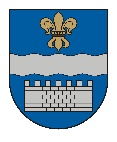 DAUGAVPILS VALSTSPILSĒTAS PAŠVALDĪBAS DOMEK. Valdemāra iela 1, Daugavpils, LV-5401, tālr. 65404344, 65404399, 65404321e-pasts: info@daugavpils.lv   www.daugavpils.lvDaugavpilīIZGLĪTĪBAS UN KULTŪRAS JAUTĀJUMU KOMITEJAS  SĒDES PROTOKOLS2023.gada 11.maijā                                                                                                          Nr.12Sēde notiek: Domes sēžu zālē Sēdes gaitu fiksē audioierakstā un videoierakstāSēde sasaukta: plkst.11:00Sēde atklāta: plkst.11:00Sēdi vada:                                   Izglītības un kultūras jautājumu komitejas  priekšsēdētājas vietnieks A.Vasiļjevs Sēdē piedalās:Komitejas locekļi:                         A.GržibovskisI.JukšinskaN.KožanovaJ.LāčplēsisI.Šķinčs Pašvaldības administrācijas darbinieki:                                     M.DimitrijevaPašvaldības iestāžu darbinieki:     E.Ševčenko, S.Zelča, J.Šapkova, A.Romanovskis Sēdē nepiedalās:                         L.Jankovska ( komandējumā)Darba kārtība:1. Par izglītības nozares speciālista nepieciešamību Daugavpils pilsētā.2. Par grozījumiem Daugavpils domes 2015.gada 13.augusta saistošajos noteikumos Nr.33 "Ēdināšanas izdevumu kompensēšana izglītojamajiem pirmsskolas izglītības iestādēs".3. Par naudas balvu piešķiršanu par izglītojamo sasniegumiem.4. Par Daugavpils valstspilsētas pašvaldības iestādes "Latgales Centrālā bibliotēka" maksas pakalpojumu cenrādi.5. Par apropriācijas pārdali Daugavpils valstspilsētas pašvaldības profesionālās ievirzes sporta izglītības iestādei "Daugavpils Individuālo sporta veidu skola" pamatbudžeta programmā „Iestādes darbības nodrošināšana".1.Par izglītības nozares speciālista nepieciešamību Daugavpils pilsētā.Par darba kārtības pirmo jautājumu ziņo Daugavpils Ruģeļu pirmsskolas izglītības iestādes vadītāja E.Ševčenko un lūdz izskatīt lēmuma projektu “Par izglītības nozares speciālista nepieciešamību Daugavpils pilsētā”.Izskatot Daugavpils Ruģeļu pirmsskolas izglītības iestādes vēstuli „Par dienesta dzīvokļa telpas izīrēšanu speciālistam”, ( vārds uzvārds) 2023.gada 18.aprļa iesniegumu, izvērtējot 2013.gada 30.septembra Darba līgumu Nr.154, kas noslēgts starp Daugavpils Ruģeļu pirmsskolas izglītības iestādi kā darba devēju un ( vārds uzvārds) kā darbinieku, ņemot vērā Daugavpils pilsētas domes 11.08.2005. saistošo noteikumu Nr. 5 “Daugavpils valstspilsētas pašvaldības nolikums” 34.7. punktā noteikto kompetenci.A.Vasiļjevs jautā, vai speciālists strādā uz pilnu slodzi?E.Ševčenko atbild, jā, strādā vairāk nekā 10 gadus mūsu iestādē un pilsētā vairāk nekā 25 gadi.A.Gržibovskis piebilst un jautā par prognozi uz nākotni, no 1.septembra sākam realizēt latviešu programmas, vai ir speciālisti un vai ir vakances?E.Ševčenko atbild, speciālisti ir, bet vakanču nav.A.Vasiļjevs aicina deputātus balsot par lēmuma projekta atbalstu un virzīt izskatīšanai Daugavpils pašvaldības Mājokļu komisijas sēdē par dzīvojamās telpas izīrēšanu speciālistei.Atklāti balsojot: “par” – 6 (A.Gržibovskis, I.Jukšinska, N.Kožanova,  J.Lāčplēsis, I.Šķinčs, A.Vasiļjevs), “pret” – nav, “atturas” – nav, Izglītības un kultūras jautājumu komiteja atzīst:   pirmsskolas izglītības skolotājas ( vārds uzvārds) nepieciešamību Daugavpils Ruģeļu pirmsskolas izglītības iestādē un virzīt jautājumu lēmuma pieņemšanai Daugavpils pašvaldības Mājokļu komisijas sēdē par dzīvojamās telpas izīrēšanu speciālistei.2.Par grozījumiem Daugavpils domes 2015.gada 13.augusta saistošajos noteikumos Nr.33 "Ēdināšanas izdevumu kompensēšana izglītojamajiem pirmsskolas izglītības iestādēs".Par darba kārtības otro jautājumu ziņo Daugavpils pilsētas Izglītības pārvaldes Finanšu un grāmatvedības nodaļas vadītāja S.Zelča  un lūdz izskatīt lēmuma projektu “Par grozījumiem Daugavpils domes 2015.gada 13.augusta saistošajos noteikumos Nr.33 "Ēdināšanas izdevumu kompensēšana izglītojamajiem pirmsskolas izglītības iestādēs"”.A.Vasiļjevs aicina deputātus balsot par lēmuma projekta atbalstu un virzīt izskatīšanai Finanšu komitejas sēdē un  Daugavpils valstspilsētas pašvaldības domes sēdē.Atklāti balsojot: “par” – 6 (A.Gržibovskis, I.Jukšinska, N.Kožanova,  J.Lāčplēsis, I.Šķinčs, A.Vasiļjevs), “pret” – nav, “atturas” – nav, Izglītības un kultūras jautājumu komiteja nolemj: atbalstīt lēmuma projektu “Par grozījumiem Daugavpils domes 2015.gada 13.augusta saistošajos noteikumos Nr.33 "Ēdināšanas izdevumu kompensēšana izglītojamajiem pirmsskolas izglītības iestādēs"” un virzīt izskatīšanai Finanšu komitejas sēdē un  Daugavpils valstspilsētas pašvaldības domes sēdē.Jautājuma ziņotājs Daugavpils valstspilsētas pašvaldības domes sēdē noteikts deputāts A.Gržibovskis.3.Par naudas balvu piešķiršanu par izglītojamo sasniegumiem.Par darba kārtības trešo jautājumu ziņo Daugavpils pilsētas Izglītības pārvaldes Finanšu un grāmatvedības nodaļas vadītāja S.Zelča  un lūdz izskatīt lēmuma projektu “Par naudas balvu piešķiršanu par izglītojamo sasniegumiem”.I.Šķinčs jautā, vai naudas pietiks? Tieši tik ir budžetā?S.Zelča atbild, nedaudz vairāk, jo vēl ir iespēja  līdz augusta beigām būs sasniegumi par kuriem vēl nav zināms.A.Vasiļjevs aicina deputātus balsot par lēmuma projekta atbalstu un virzīt izskatīšanai Finanšu komitejas sēdē un  Daugavpils valstspilsētas pašvaldības domes sēdē.Atklāti balsojot: “par” – 6 (A.Gržibovskis, I.Jukšinska, N.Kožanova,  J.Lāčplēsis, I.Šķinčs, A.Vasiļjevs), “pret” – nav, “atturas” – nav, Izglītības un kultūras jautājumu komiteja nolemj: atbalstīt lēmuma projektu “Par naudas balvu piešķiršanu par izglītojamo sasniegumiem” un virzīt izskatīšanai Finanšu komitejas sēdē un  Daugavpils valstspilsētas pašvaldības domes sēdē.Jautājuma ziņotājs Daugavpils valstspilsētas pašvaldības domes sēdē noteikts Izglītības un kultūras jautājumu komitejas priekšsēdētājas vietnieks A.Vasiļjevs.4.Par Daugavpils valstspilsētas pašvaldības iestādes "Latgales Centrālā bibliotēka" maksas pakalpojumu cenrādi.Par darba kārtības ceturto jautājumu ziņo Daugavpils valstspilsētas pašvaldības iestādes "Latgales Centrālā bibliotēka" vadītāja J.Šapkova  un lūdz izskatīt lēmuma projektu “Par Daugavpils valstspilsētas pašvaldības iestādes "Latgales Centrālā bibliotēka" maksas pakalpojumu cenrādi”.A.Vasiļjevs aicina deputātus balsot par lēmuma projekta atbalstu un virzīt izskatīšanai Finanšu komitejas sēdē un  Daugavpils valstspilsētas pašvaldības domes sēdē.Atklāti balsojot: “par” – 6 (A.Gržibovskis, I.Jukšinska, N.Kožanova,  J.Lāčplēsis, I.Šķinčs, A.Vasiļjevs), “pret” – nav, “atturas” – nav, Izglītības un kultūras jautājumu komiteja nolemj: atbalstīt lēmuma projektu “Par Daugavpils valstspilsētas pašvaldības iestādes "Latgales Centrālā bibliotēka" maksas pakalpojumu cenrādi” un virzīt izskatīšanai Finanšu komitejas sēdē un  Daugavpils valstspilsētas pašvaldības domes sēdē.Jautājuma ziņotājs Daugavpils valstspilsētas pašvaldības domes sēdē noteikts Izglītības un kultūras jautājumu komitejas priekšsēdētāja L.Jankovska.5.Par apropriācijas pārdali Daugavpils valstspilsētas pašvaldības profesionālās ievirzes sporta izglītības iestādei "Daugavpils Individuālo sporta veidu skola" pamatbudžeta programmā „Iestādes darbības nodrošināšana".Par darba kārtības piekto jautājumu ziņo  Daugavpils Individuālo sporta veidu skolas direktora p.i. A.Romanovskis un lūdz izskatīt lēmuma projektu “Par apropriācijas pārdali Daugavpils valstspilsētas pašvaldības profesionālās ievirzes sporta izglītības iestādei "Daugavpils Individuālo sporta veidu skola" pamatbudžeta programmā „Iestādes darbības nodrošināšana"”.A.Vasiļjevs aicina deputātus balsot par lēmuma projekta atbalstu un virzīt izskatīšanai Finanšu komitejas sēdē un  Daugavpils valstspilsētas pašvaldības domes sēdē.Atklāti balsojot: “par” – 6 (A.Gržibovskis, I.Jukšinska, N.Kožanova,  J.Lāčplēsis, I.Šķinčs, A.Vasiļjevs), “pret” – nav, “atturas” – nav, Izglītības un kultūras jautājumu komiteja nolemj: atbalstīt lēmuma projektu “Par apropriācijas pārdali Daugavpils valstspilsētas pašvaldības profesionālās ievirzes sporta izglītības iestādei "Daugavpils Individuālo sporta veidu skola" pamatbudžeta programmā „Iestādes darbības nodrošināšana"” un virzīt izskatīšanai Finanšu komitejas sēdē un  Daugavpils valstspilsētas pašvaldības domes sēdē.Jautājuma ziņotājs Daugavpils valstspilsētas pašvaldības domes sēdē noteikts Domes deputāts I.Šķinčs.Sēde slēgta plkst. 11:06Izglītības un kultūras jautājumukomitejas priekšsēdētājas vietnieks 	(personiskais paraksts)	               A.VasiļjevsProtokoliste		                      (personiskai paraksts)                                    V.Pavloviča